06.05.2020 r. (środa)TEMAT: POLSKIE KRAJOBRAZY***„Patriotyczny quiz” – wybieranie zachowań patriotycznych spośród innych. Wymieniamy różnezachowania, zadaniem dzieci jest wybrać  TAK / NIE , które wskazują nazachowania patrioty. Przykłady zachowań:– Znam symbole narodowe.– Potrafi ę zaśpiewać hymn.– Gdy słyszę hymn, tańczę.– Wybieram towary produkowane w Polsce.– Znam i zwiedzam zabytki w Polsce.– Podczas świąt narodowych wywieszam flagę.– Bawię się godłem i rysuję po nim.– Kibicuję Polskim reprezentacjom sportowym.– Uczę się o historii naszego kraju.– Zawieszam szalik z napisem Polska i godłem bałwanowi zimą.Gdy któreś z dzieci zadecyduje, że zachowanie nie jest patriotyczne, wyjaśnia, dlaczego tak sądzi.***Zadanie dla czterolatków:„Kolory na mapie” – praca w ćwiczeniach na str. 34. Rozmawiamy z dziećmi o tym, co przedstawia mapa w ćwiczeniach na str. 34. Niebieskimi liniami są zaznaczone rzeki: Wisła i Odra. W centralnej części kraju kolorem zielonym są zaznaczone niziny. Na północy – Morze Bałtyckie (dzieci odpowiadają, że trzeba pomalować tę część na niebiesko), a na nim statek. Na południu – góry (dzieci odpowiadają, że trzeba pokolorować je na brązowo). Pytamy dzieci, w jakiej miejscowości jest ich przedszkole. Z pomocą zaznaczają tę miejscowość na mapie. Po wykonaniu zadania z mapą dzieci kolorują flagę. 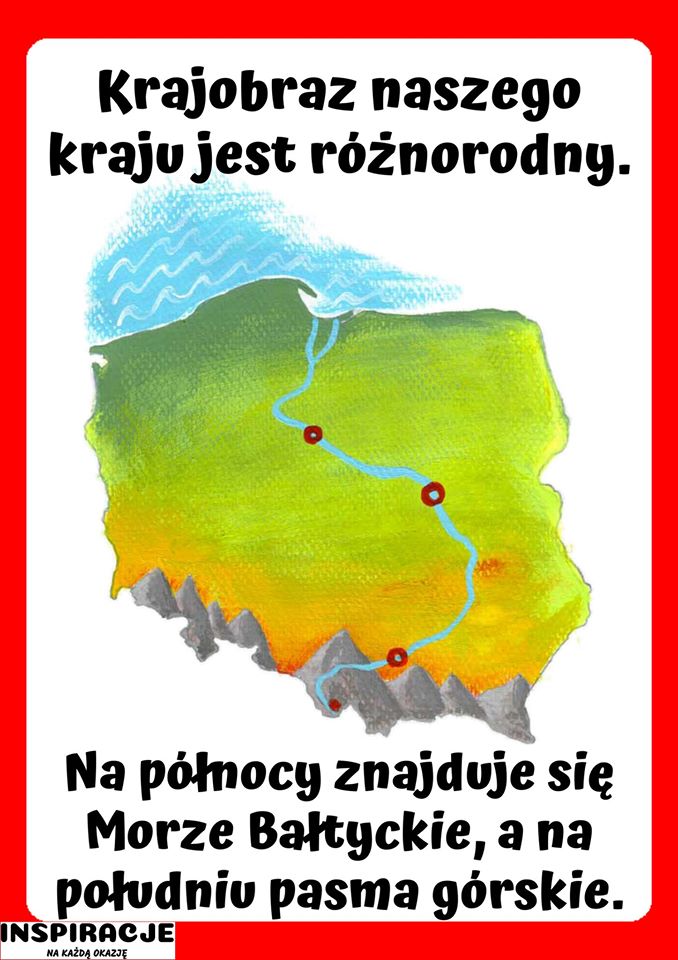 ***Zadanie dla pięciolatków:„Co najbardziej smakuje turystom odwiedzającym Polskę?” –  dziecko mówi swoje propozycje.Następnie wykonuje zadania w ćwiczeniach na str. 11b. ***Zadania dla sześciolatków;*Praca w ćwiczeniach na str. 13a – wycinanie i naklejanie fragmentów mapy Polski, pisanie zdania po śladzie. *Praca w ćwiczeniach na stronie 13b – umieszczanie nalepek, czytanie zdań, pisanie po śladzie wyrazów z poznanych liter, rozwiązywanie rebusu. 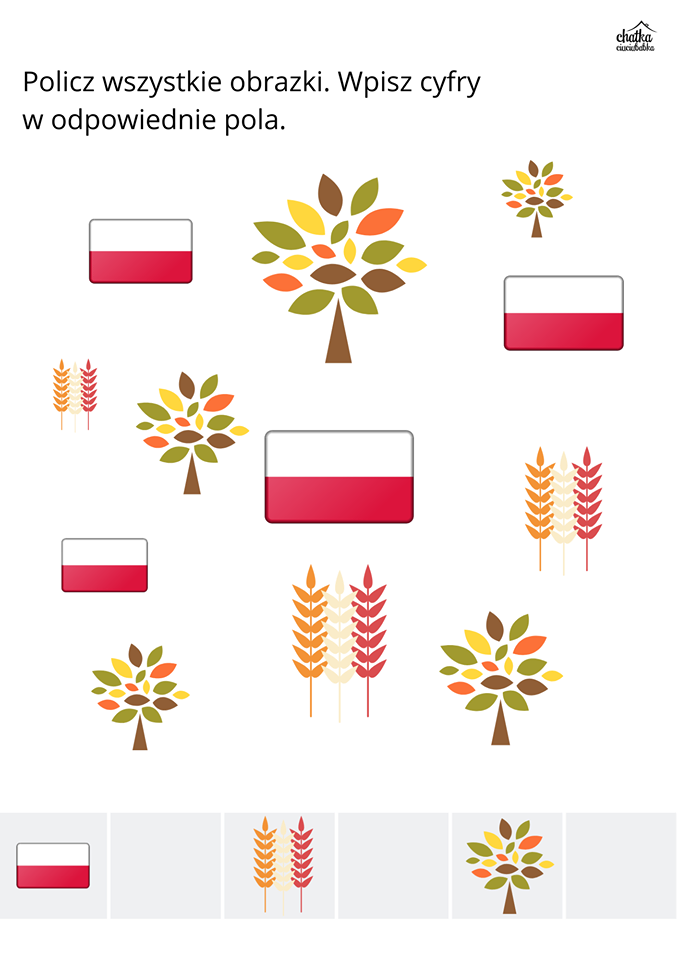 